SINAVLARDA UYULACAK  KURALLAR:	1-Öğrenciler COVİD-19 kapsamında maske, mesafe ve hijyen kurallarına uygun bir şekilde sınav saatinden önce öğrenci kıyafetiyle sınav salonunda ve sınav düzeninde hazır bulunur.	2-Öğrenciler sınavda kalem, silgi, cetvel vs. gibi dersin türüne göre değişen araç- gereçlerini ve bunların yedeklerini bulundurmak zorundadır. Sınav sırasında diğer öğrencilerden bu araçlar istenmez veya ortak kullanılamaz.       3- Öğrencilerin sınav esnasında sınav yönetmeliğine uygun davranma zorunluluğu vardır.			   31/ 08 / 2021			Bahattin YAŞİN			   Okul Müdürü 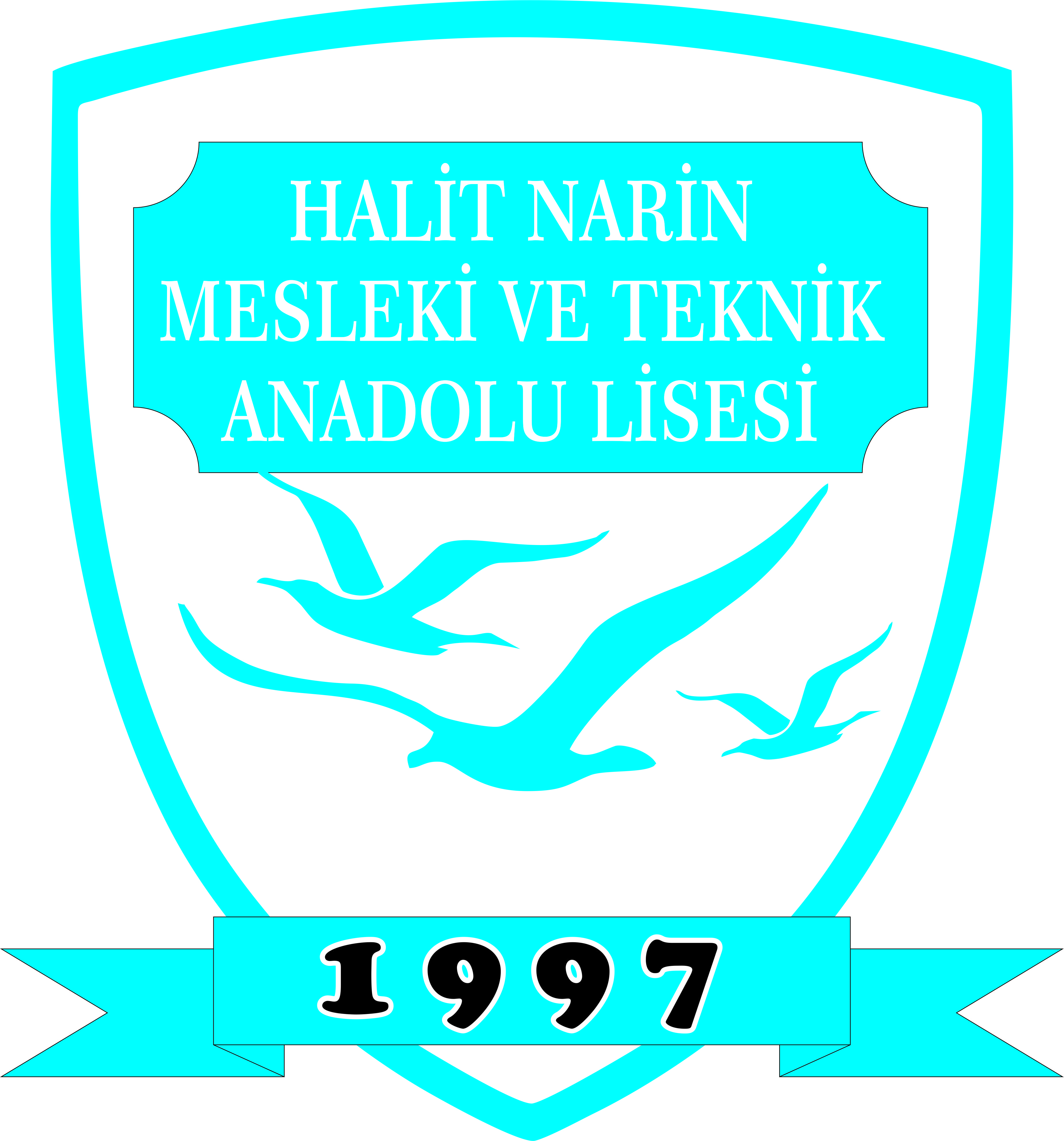 T.C.MARMARİS KAYMAKAMLIĞIİlçe Millî Eğitim MüdürlüğüMarmaris İçmeler Halit Narin Mesleki Ve Teknik Anadolu Lisesi2020– 2021 EĞİTİM VE ÖĞRETİM YILIMART AYI SORUMLULUK SINAVLARI PROGRAMIT.C.MARMARİS KAYMAKAMLIĞIİlçe Millî Eğitim MüdürlüğüMarmaris İçmeler Halit Narin Mesleki Ve Teknik Anadolu Lisesi2020– 2021 EĞİTİM VE ÖĞRETİM YILIMART AYI SORUMLULUK SINAVLARI PROGRAMIT.C.MARMARİS KAYMAKAMLIĞIİlçe Millî Eğitim MüdürlüğüMarmaris İçmeler Halit Narin Mesleki Ve Teknik Anadolu Lisesi2020– 2021 EĞİTİM VE ÖĞRETİM YILIMART AYI SORUMLULUK SINAVLARI PROGRAMIT.C.MARMARİS KAYMAKAMLIĞIİlçe Millî Eğitim MüdürlüğüMarmaris İçmeler Halit Narin Mesleki Ve Teknik Anadolu Lisesi2020– 2021 EĞİTİM VE ÖĞRETİM YILIMART AYI SORUMLULUK SINAVLARI PROGRAMIT.C.MARMARİS KAYMAKAMLIĞIİlçe Millî Eğitim MüdürlüğüMarmaris İçmeler Halit Narin Mesleki Ve Teknik Anadolu Lisesi2020– 2021 EĞİTİM VE ÖĞRETİM YILIMART AYI SORUMLULUK SINAVLARI PROGRAMIT.C.MARMARİS KAYMAKAMLIĞIİlçe Millî Eğitim MüdürlüğüMarmaris İçmeler Halit Narin Mesleki Ve Teknik Anadolu Lisesi2020– 2021 EĞİTİM VE ÖĞRETİM YILIMART AYI SORUMLULUK SINAVLARI PROGRAMI08.09.2021ÇARŞAMBA08.09.2021ÇARŞAMBA08.09.2021ÇARŞAMBA08.09.2021ÇARŞAMBA08.09.2021ÇARŞAMBA08.09.2021ÇARŞAMBADERS ADIDERS ADISINIFSAATTÜRKOMİSYONKİMYAKİMYA913:00YazılıOLCAY OĞUZNİHAT ÖZKULKİMYAKİMYA1014:00YazılıOLCAY OĞUZNİHAT ÖZKULTARİHTARİH915:00YazılıBAHATTİN YAŞİNYAŞAR AÇIKALINTARİHTARİH1016:00YazılıBAHATTİN YAŞİNYAŞAR AÇIKALIN